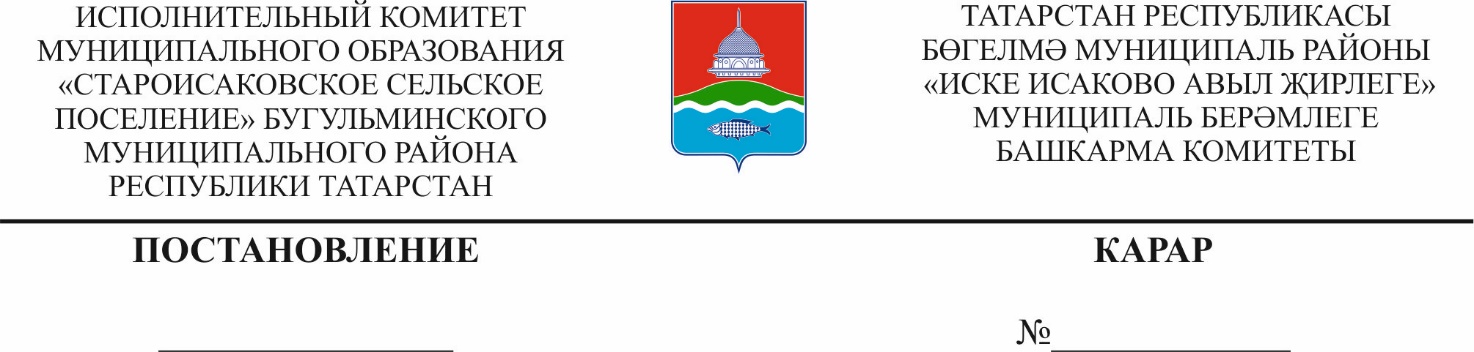              10.01.2024                                                                              2                             Об утверждении плана антинаркотическихмероприятий на территории муниципального образования «Староисаковское сельское поселение» на 2024 год    В целях минимизации угрозы распространения наркомании, руководствуясь Федеральным законом от 08.01.1998 № 3-ФЗ                                 «О наркотических средствах и психотропных веществах», Указом Президента РФ от 23 ноября 2020 г. № 733 "Об утверждении Стратегии государственной антинаркотической политики Российской Федерации на период до 2030 года", и в соответствии с Уставом Староисаковского сельского поселения, Исполнительный комитет муниципального образования «Староисаковское сельское поселение» Бугульминского муниципального района Республики Татарстан ПОСТАНОВЛЯЕТ:Утвердить План антинаркотических мероприятий на территории Староисаковского сельского поселения на 2024 год                    (Приложение 1).Опубликовать настоящее решение на информационных стендах и на официальном сайте Бугульминского муниципального района Республики Татарстан в информационно-телекоммуникационной сети Интернет. Контроль над исполнением настоящего постановления оставляю за собой.      Руководитель                                                                           Э.М.КаримоваУтвержденПостановлениемИсполнительного комитетаМО «Староисаковское сельское поселение»от 10.01.2024г.  № 2П Л А Нантинаркотических мероприятий   на территориимуниципального образования «Староисаковское сельское поселение»на 2024 год№п/п№п/пСодержание мероприятияСодержание мероприятияСроки  исполненияСроки  исполненияИсполнителиИсполнителиПроведение рейдов по выявлению детей, оказавшихся в трудной жизненной ситуации, пресечение фактов жестокого обращения с несовершеннолетними, выявлению неблагополучных семей, выявлению и пресечению фактов вовлечения несовершеннолетних в совершение преступленийПроведение рейдов по выявлению детей, оказавшихся в трудной жизненной ситуации, пресечение фактов жестокого обращения с несовершеннолетними, выявлению неблагополучных семей, выявлению и пресечению фактов вовлечения несовершеннолетних в совершение преступленийпостояннопостоянноГлава сельскогопоселенияучастковый полицииГлава сельскогопоселенияучастковый полицииПроведение работы с населением об ответственности собственников земельных участков за своевременное уничтожение дикорастущей конопли.Проведение работы с населением об ответственности собственников земельных участков за своевременное уничтожение дикорастущей конопли.май-октябрьмай-октябрьГлава сельскогопоселенияучастковый полицииГлава сельскогопоселенияучастковый полицииВыявление и уничтожение дикорастущей конопли и незаконных посевов на территории поселенияВыявление и уничтожение дикорастущей конопли и незаконных посевов на территории поселениямай-октябрьмай-октябрьГлава сельскогопоселенияучастковый полицииГлава сельскогопоселенияучастковый полицииУчастие в проведении рейдов по проверке торговых точек занимающихся реализацией алкогольной продукцииУчастие в проведении рейдов по проверке торговых точек занимающихся реализацией алкогольной продукцииежеквартальноежеквартальноГлава сельскогопоселенияучастковый полицииГлава сельскогопоселенияучастковый полицииИнформирование граждан муниципального образования                           о телефонных номерах  для сообщения фактов продажи наркотических изделийИнформирование граждан муниципального образования                           о телефонных номерах  для сообщения фактов продажи наркотических изделийпостояннопостоянноИсполнительный комитетИсполнительный комитетМониторинг информированности подростков о пагубном влиянии на здоровье человека табакокурения, алкоголя, наркомании, ВИЧМониторинг информированности подростков о пагубном влиянии на здоровье человека табакокурения, алкоголя, наркомании, ВИЧпостояннопостоянноИсполнительный комитетсельский дом культурыбиблиотекаИсполнительный комитетсельский дом культурыбиблиотекаВыставка рисунков «Мой мир без наркотиков», приуроченная к Международному дню борьбы с наркоманией и наркобизнесомВыставка рисунков «Мой мир без наркотиков», приуроченная к Международному дню борьбы с наркоманией и наркобизнесоммартмартсельский дом культурысельский дом культурыДеловая игра «Курить- здоровью вредить», приуроченная к  Всемирному дню без табакаДеловая игра «Курить- здоровью вредить», приуроченная к  Всемирному дню без табакамаймайсельский дом культурысельский дом культурыПознавательный час «Жить!», приуроченный к Международному дню борьбы с наркоманией и наркобизнесомПознавательный час «Жить!», приуроченный к Международному дню борьбы с наркоманией и наркобизнесомиюньиюньсельский дом культурысельский дом культурыИнформационный час «Жизнь без алкоголя» с просмотром мультимедийного проекта, к Всероссийскому дню трезвостиИнформационный час «Жизнь без алкоголя» с просмотром мультимедийного проекта, к Всероссийскому дню трезвостисентябрьсентябрьсельский дом культурысельский дом культурыВстреча с работником ФАП «Береги свое здоровье»Встреча с работником ФАП «Береги свое здоровье»ноябрьноябрьсельский клубсельский клубИнформационный час «Дышите глубже», приуроченный к Международному дню отказа от куренияИнформационный час «Дышите глубже», приуроченный к Международному дню отказа от куренияноябрьноябрьсельский дом культурысельский дом культурыКонкурс плакатов «Пусть всегда будет завтра», приуроченный к Международному дню борьбы со СПИДомКонкурс плакатов «Пусть всегда будет завтра», приуроченный к Международному дню борьбы со СПИДомдекабрьдекабрьсельский дом культурысельский дом культуры